ПРОЕКТУКРАЇНАКАЛУСЬКА МІСЬКА РАДАВИКОНАВЧИЙ КОМІТЕТРІШЕННЯ   Про надання дозволів    Савці Володимиру Романовичу   на розміщення  тимчасових   споруд (павільйонів) для    провадження підприємницької    діяльності на власній земельній   ділянці в селі Вістова Калуської   міської територіальної громади.Керуючись частиною шостою ст.59 Закону України «Про місцеве самоврядування в Україні», ст.28 Закону України «Про регулювання містобудівної діяльності», п.1, п.2 ст. 21 Закону України «Про благоустрій населених пунктів», постановою Кабінету Міністрів України від 30.03.1994 №198 «Про затвердження Єдиних правил ремонту і утримання автомобільних доріг, вулиць, залізничних переїздів, правил користування ними та охорони», наказом Міністерства регіонального розвитку, будівництва та житлово-комунального господарства України від 21.10.2011 №244 «Про затвердження Порядку розміщення тимчасових споруд для провадження підприємницької діяльності» (із змінами від 09.02.2021), беручи до уваги витяг з Державного реєстру речових прав на нерухоме майно про реєстрацію права власності від 11.07.2017 №91726724, висновок управління архітектури та містобудування Калуської міської ради від 15.11.2022 №04-06/271, графічні матеріали із зазначенням бажаних місць розташування тимчасових споруд, розглянувши заяви Савки Володимира Романовича про надання дозволів на розміщення тимчасових споруд №1, №2, №3, №4 (павільйонів) для провадження підприємницької діяльності на власній земельній ділянці в селі Вістова Калуської міської територіальної громади, виконавчий комітет міської ради       ВИРІШИВ:Дати дозволи Савці Володимиру Романовичу на розміщення тимчасових споруд для провадження підприємницької діяльності на власній земельній ділянці в селіВістова Калуської міської територіальної громади терміном на три роки:Тимчасова споруда №1 (павільйон) розміром 13.20 кв.м (торгівля автозапчастинами).Тимчасова споруда №2 (павільйон) розміром 29.99 кв.м (торгівля будівельними матеріалами).Тимчасова споруда №3 (павільйон) розміром 29.52 кв.м (торгівляхарчовими продуктами).Тимчасова споруда №4 (павільйон) розміром 26.04 кв.м (торгівля швидкого харчування).        2.Савці Володимиру Романовичу:2.1. Звернутися в управління архітектури та містобудування через Центр надання адміністративних послуг з заявою щодо оформлення паспортів прив’язок тимчасових споруд №1, №2, №3, №4 (павільйонів) для провадження підприємницької діяльності.2.2. Після розміщення тимчасових споруд для провадження підприємницької діяльності подати в управління архітектури та містобудування заяви, в яких повідомити про виконання вимог паспортів прив'язок тимчасових споруд. Відхилення від паспортів прив'язок тимчасових споруд не допускається.2.3. Встановити тимчасові споруди №1, №2, №3, №4 (павільйони) для провадження підприємницької діяльності протягом 6 місяців з дати отримання паспортів прив'язок тимчасових споруд згідно з паспортами прив'язок та виконати всі роботи з благоустрою згідно з проектною документацією.2.4. Укласти договір на вивіз твердих побутових відходів.2.5. Дотримуватись вимог нормативно-правових актів та нормативно-технічних  документів щодо благоустрою прилеглої території та забезпечення належного утримання та використання інженерного обладнання.2.6. У випадку невиконання вищезазначених вимог, паспорти прив’язок тимчасових споруд №1, №2, №3, №4 (павільйонів) для провадження підприємницької діяльності анулюються, в 30-денний термін демонтувати тимчасові споруди, а Савці Володимиру Романовичу земельну ділянку привести до належного санітарно-технічного стану.     3. Контроль за виконанням цього рішення покласти на першого заступника міського голови Мирослава Тихого.        Міський голова                                                                          Андрій НАЙДАПогодженоКеруючий справами виконкому                                             Олег САВКАПерший заступник міського голови                                       Мирослав ТИХИЙСекретар міської ради                                                             Віктор ГІЛЬТАЙЧУК                                                                     Заступник міського голови                                                      Богдан БІЛЕЦЬКИЙ Заступник міського голови                                                      Надія ГУШЗаступник міського голови                                                      Наталія КІНАШ                                                                                       Заступник начальника управлінняархітектури та містобудування Калуської міської ради                                                            Людмила СЕМЕНЯК                            Начальник  управління земельних відносин міської ради                                                             Володимир МЕЛЬНИКЮридичний відділ виконавчогокомітету міської ради                                                                           Перевірила:Виконавець:  головний спеціаліст відділу архітектури та містобудування управлінняархітектури та містобудування Калуськоїміської ради                                                                                 Ірина СВЯТКЕВИЧРозміщено на офіційному сайті міської ради   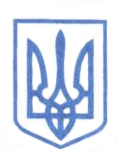 